На основу члана 136. Статута града Кикинде („Службени лист града Кикинде“, број 4/2019) и Одлуке о буџету града Кикинде (Службени лист града Кикинде број 33/2018).  Градског већа града Кикинде,  на седници одржаној дана 20.02.2019. године, донело је следећи:З А К Љ У Ч А К1. Прихвата се Предлог по  Конкурсу за расподелу средстава из буџета Града     Кикинда  за 	ПОСЕБНЕ ПРОГРАМЕ-суфинансирања потреба у области спорта за 2019 годину.Одобравају се средства из буџета Града Кикинда за 2019 годину – из средстава намењених за ПОСЕБНЕ ПРОГРАМЕ-према следећим табеларним прегледима:3.Прихвата се да се oдобрена средства корисницима (спортским клубовима) исплаћују     по потреби наведеној у конкурсу ,а у зависности од прилива средстава у буџет Града у току 2019 године.4. Прихвата се да се са корисницима којима су одобрена средства закључе уговори. 5. Прихвата се да корисници имају обавезу да правдају утрошак примљених средстава  у року од 15 радних дана након спроведене активности за коју су наменски одобрена средства за ваш клуб/организацију/удружење.рбрназив клуба/секцијасврха2019.1Стреличарски клуб "Кентаур"опрема02Гађање летећих мета "Сове"адаптација03Кошаркашки клуб  "Велика Кикинда"опрема55.0004Окружни кошаркашки савезтурнир130.0005Одбојкашки клуб "Кикинда"опрема55.0006Клуб малог фудбала "Кикинда"опрема25.0007Фудбалски клуб "ЖАК"адаптација110.0008Карате клуб "Кикинда"такмичење09Клуб америчког фудбала "Мамути"опрема50.00010Мушки одбојкашки клуб "Кикинда"турнир60.00011Спортска школица "Растимо заједно"опрема30.00012Школа фудбала "Млади вукови"турнир013Аеро клуб "Кикинда"манифестација100.00014Удружење риболоваца "Шаран"манифестација30.00015Спортско пењачки клуб "Пентракс"такмичење016Фудбалски савез града Кикиндеманифестација110.00017Спортска организациј женске кошарке "Кикинда"опрема55.00018Џудо клуб "Партизан"манифестација130.00019Клуб борилачких спортова "Нова Димензија"опрема30.00020Омадински ателтски клуб "Кикинда"стипендија021Тенис клуб "Кикинда"адаптација210.00022Фудбалски клуб «Кикинда 1909»опрема100.00023Спортска организација "25. Вукобрат"опрема024Стонотениски клуб "Галадска"опрема30.00025Одбојкашки клуб инвалида "Феникс"манифестација50.00026Стреличарси клуб !Аполо"опрема027Куглашки клуб "Раднички"опрема30.00028Атлетски клуб "Трим"такмичење029Атлетски клуб "Партизан"опрема50.00030Женски омладински рукометни клуб "Кикинда"опрема100.00031Мушки рукометни клуб "Гриндекс"опрема75.00032Карате клуб "Феникс"опрема30.00033Одбојкашки савез Кикиндетурнир80.00034Пливачко ватерполо клуб "ЖАК"турнир130.00035Клуб борилачких спортова "Кикинда"опрема20.00036Пливачки клуб "Велика Кикинда"манифестација130.00037Школски спортски савез Кикиндеманифестација038Спортски савез Кикиндеадаптација300.00039Омладински боксерски клуб "Кикинда"опрема40.00040Женски одбојкашки клуб "КИ-0230"манифестација55.00041Стрељачка дружина "Кикинда"награда100.000 укупно : укупно : укупно :2.500.000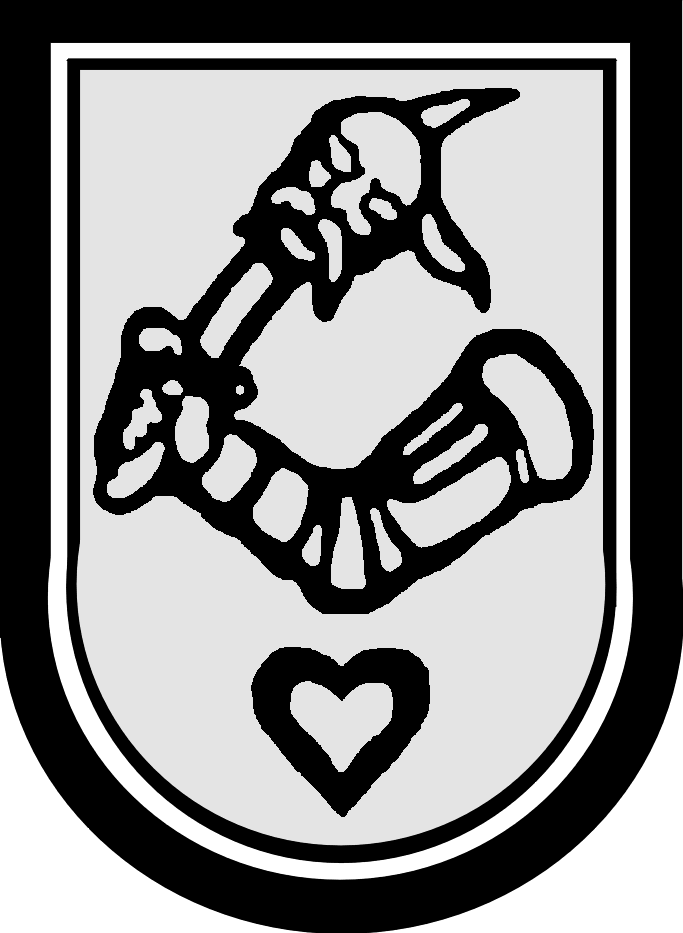  Република СрбијаАутономна Покрајина ВојводинаГРАД  К И К И Н Д АГРАДСКО ВЕЋЕБрој:  II-06-10/2019.године                                                                                                                                    Дана: 20.02.2019.године                                              ГРАДОНАЧЕЛНИК К И К И Н Д А                                                             ПАВЛЕ  МАРКОВ